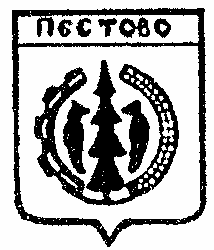 Российская ФедерацияНовгородская областьПестовский  районАДМИНИСТРАЦИЯ   УСТЮЦКОГО  СЕЛЬСКОГО ПОСЕЛЕНИЯПОСТАНОВЛЕНИЕ            На основании Областного закона от 31.03.2023 года  №295-ОЗ «О преобразовании всех поселений, входящих в состав Пестовского муниципального района, путем их объединения и наделении вновь образованного муниципального образования статусом муниципального округа»ПОСТАНОВЛЯЮ:           1. Признать утратившими силу постановления   1) от 08.11.2022 №69 «Об утверждении муниципальной программы «Совершенствование и содержание дорожной инфраструктуры на территории Устюцкого сельского поселения на 2023-2025 годы»;         от 13.06.2023 №34 «О внесении изменений в муниципальную Программу «Совершенствование и содержание дорожной инфраструктуры на территории Устюцкого сельского поселения на 2023-2025 годы»;         от 03.11.2023 №64 «О внесении изменений в муниципальную Программу «Совершенствование и содержание дорожной инфраструктуры на территории Устюцкого сельского поселения на 2023-2025 годы»;   2) от 08.11.2022 №70 «Об утверждении муниципальной программы «Управление  муниципальным  имуществом Устюцкого сельского  поселения на 2023-2025 годы»;        от 18.08.2023 №51 «О внесении изменений в муниципальную Программу «Управление  муниципальным  имуществом Устюцкого сельского  поселения»;         от 29.12.2023 № 85 «О внесении изменений в муниципальную Программу «Управление  муниципальным  имуществом Устюцкого сельского  поселения».   3) от 08.11.2022 №71 «Об утверждении муниципальной программы информатизации Устюцкого сельского поселения на 2023 – 2025 годы».;        от 29.12.2023 №82 «О внесении изменений в муниципальную программу информатизации Устюцкого сельского поселения».   4) от 08.11.2022 №72 «Об утверждении муниципальной программы «Благоустройство территории  Устюцкого сельского поселения на 2023-2025 годы»;        от 10.04.2023 №25 «О внесении изменений в муниципальную программу «Благоустройство территории  Устюцкого сельского поселения на 2023-2025 годы»;        от 31.05.2023 №29 «О внесении изменений в муниципальную программу «Благоустройство территории  Устюцкого сельского поселения на 2023-2025 годы»;        от 29.12.2023 №  84  «О внесении изменений в муниципальную программу «Благоустройство территории  Устюцкого сельского поселения на 2023-2025 годы».   5) от 08.11.2022 №73 «Об  утверждении муниципальной программы  «Развитие культуры, молодёжной политики, физической культуры и спорта Устюцкого  поселения  на 2023-2025 годы»;        от 29.12.2023 №  86   «О внесении изменений в муниципальную программу «Развитие культуры, молодёжной политики, физической культуры и спорта Устюцкого  поселения  на 2023-2025 годы».   6) от 08.11.2022 №74 «Об утверждении муниципальной программы «Совершенствование и развитие местного самоуправления в Устюцком      сельском поселении на 2023-2025 годы»;        от 29.12.2023 №87   «О внесении изменений в муниципальную программу «Совершенствование и развитие местного самоуправления в Устюцком      сельском поселении на 2023-2025 годы».   7) от 08.11.2022 №75 «Об утверждении муниципальной программы Устюцкого  сельского поселения «Обеспечение первичных мер пожарной безопасности на территории Устюцкого сельского поселения  на 2023–2025  годы»;         от 29.12.2023 №83 «О внесении изменений в муниципальную программу «Обеспечение первичных мер пожарной безопасности на территории Устюцкого сельского поселения  на 2023–2025  годы».   8) от 08.11.2022 №77 «Об утверждении муниципальной  программы Устюцкого сельского поселения «Управление муниципальными финансами                                                                                     Устюцкого сельского поселения на 2023 – 2025 годы»;        от 29.12.2023 № 88  «О внесении изменений в муниципальную программу «Управление муниципальными финансами Устюцкого сельского поселения на 2023 – 2025 годы».       2.  Постановление вступает в силу с 1 января 2024 года.       3. Опубликовать постановление в  муниципальной  газете     «Информационный вестник  Устюцкого  сельского поселения».Специалист сельского поселения                                              Н.А.Исаковаот29.12.2023№89д. Устюцкоед. Устюцкоед. Устюцкоед. Устюцкоед. УстюцкоеО признании утратившим силу постановлений